Деловодни број: 01-98/7Датум: 01.07.2014.НОВИ САДИЗМЕНА И ДОПУНАКОНКУРСНЕ ДОКУМЕНТАЦИЈЕЈАВНА НАБАВКА МАЛЕ ВРЕДНОСТИагрегата	Врши се измена Конкурсне документације за јавну набавку мале вредности агрегата, број 04/2014, и то:На страни 1. крајњи рок за подношење понуда и јавно отварање понуда је 08.07.2014., уместо 08.06.2014. године.Службеник за јавне набавкеАлександра Радић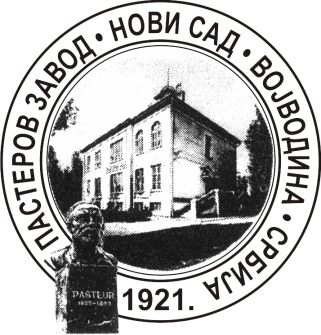 Завод за антирабичну заштиту -Пастеров завод, Нови СадНационална референтна лабораторија за беснилоХајдук Вељкова бр. 1, 21000 Нови СадТел./факс: 021/6611-003, 420-528ПИБ: 100715745  Матични број: 08066388Еmail: paster-ns@neobee.netWeb: www.paster.org.rs 